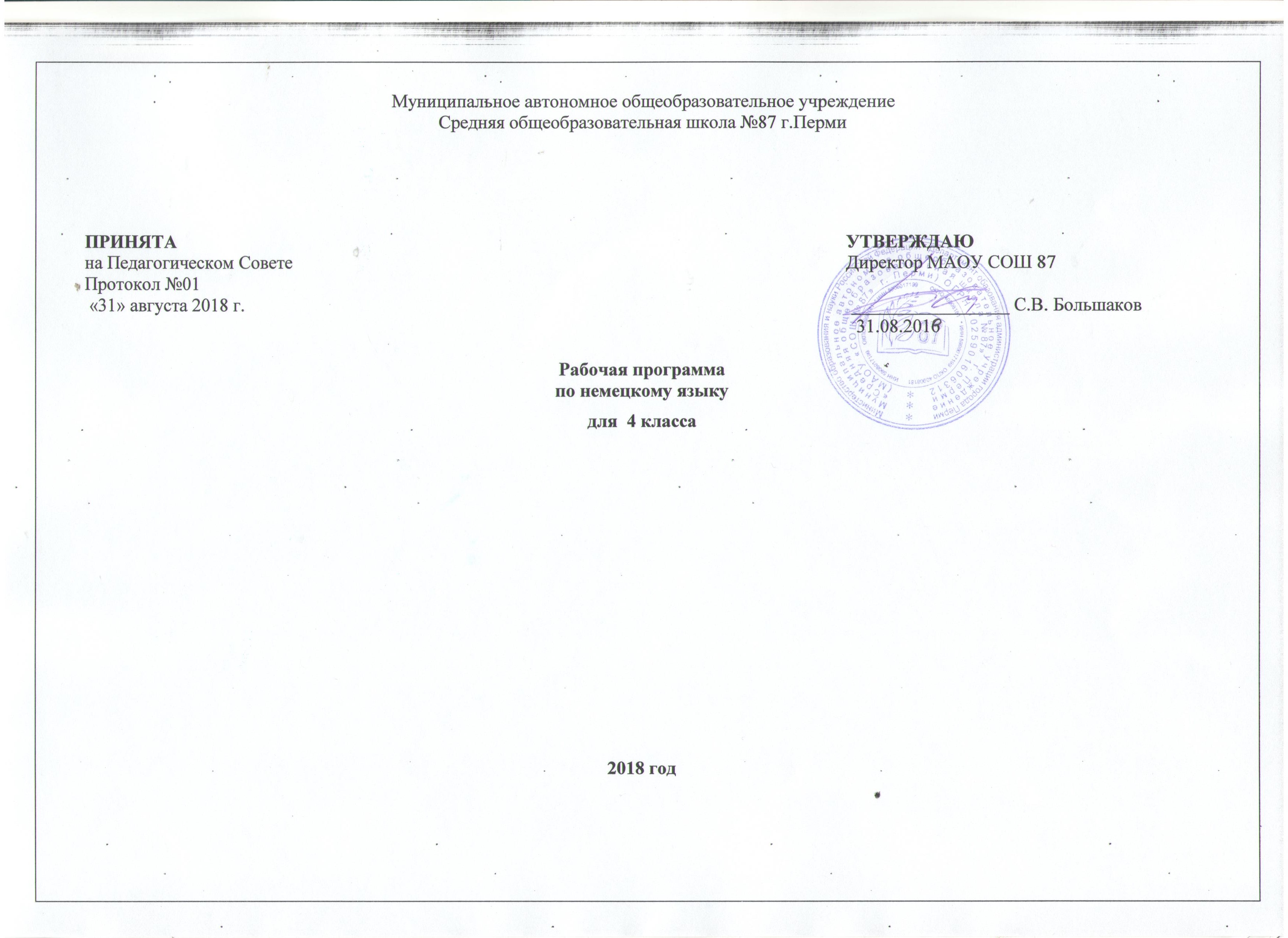 ПОЯСНИТЕЛЬНАЯ ЗАПИСКА1. Статус программыРабочая программа по немецкому языку к УМК «Deutsch-4» И.Л.Бим, Л.И.Рыжова   для 4 класса составлена на основе авторской программы И.Л.Бим, Л.И.Рыжовой «Немецкий язык. Предметная линия учебников И.Л.Бим, 2-4 классы», Москва, Просвещение, 2011г., в соответствии с требованиями федерального государственного образовательного стандарта начального общего образования и социального заказа. В соответствии с требованиями Федерального государственного образовательного стандарта начального общего образования, в том числе к планируемым результа-там освоения основной образовательной программы начального общего образования, на основе концепции духовно-нравственного развития и воспитания личности. В данной программе нашли отражение тенденции в развитии общего образования на его первой ступени, которые закреплены в Федеральном государственном образовательном стандарте начального общего образования и прежде всего следующие:личностно-ориентированный, деятельностный, продуктивный характер обучения;значительно больше внимания развитию уже в начальной школе общеучебных умений и универсальных учебных действий.Именно в начальной школе следует закладывать фундамент для развития разносторонних умений учиться, для формирования и развития мотивации к изучению иностранного языка и в целом к образованию и самообразованию «через всю жизнь».2. Цели и задачи курсаИнтегративная цель обучения немецкому языку в 4 классе включает развитие у учащихся начальной школы коммуникативной компетенции элементарного уровня в доступных им формах аудирования, говорения, чтения и письма, т. е. в четырёх основных видах речевой деятельности: аудировании, говорении, чтении и письме. Под элементарной коммуникативной компетенцией понимается способность и готовность обучающихся 4 класса осуществлять межличностное и межкультурное общение на доступном для учащегося начальной школы уровне с носителями немецкого языка в устной и письменной форме в ограниченном круге типичных ситуаций и сфер общения.Изучение немецкого языка в 4 классе имеет следующие цели: учебные (формирование коммуникативной компетенции элементарного уровня в устных (аудирование и говорение) и письменных (чтение и письмо) видах речевой деятельности);образовательные (приобщение учащихся к новому социальному опыту с использованием немецкого языка: знакомство младших школьников с миром зарубежных сверстников, с зарубежным детским фольклором и доступными образцами художественной литературы, расширение кругозора и развитие межкультурных представлений);развивающие (развитие интеллектуальных функций и универсальных учебных умений младших школьников, повышение их речевых возможностей, укрепление учебной мотивации в изучении немецкого языка и расширение познавательных интересов);воспитательные (воспитание нравственных качеств личности младшего школьника, волевой саморегуляции, толерантного отношения и уважения к представителям иных культур, ответственного отношения к учёбе и порученному делу, чувства патриотизма).         C учётом поставленных учебных, образовательных, воспитательных и развивающих целей изучения предмета «Иностранный язык» в 4 классе формулируются следующие задачи: формировать у младших школьников отношение к иностранному языку как средству межличностного и межкультурного общения на основе взаимопонимания с теми, кто говорит и пишет на изучаемом языке, а также как средству познавательной деятельности через устное общение, чтение, слушание и письменную речь; расширять лингвистический кругозор младших школьников; развивать элементарные лингвистические представления, доступные младшим школьникам и необходимые для овладения устной и письменной речью на иностранном языке на элементарном уровне;обеспечить коммуникативно-психологическую адаптацию младших школьников к новому языковому миру для преодоления в дальнейшем психологического барьера и использования иностранного языка как средства общения;развивать эмоциональную сферу детей в процессе обучающих игр, учебных спектаклей с использованием иностранного языка;развивать личностные качества младшего школьника, его внимание, мышление, память и воображение в процессе участия в моделируемых ситуациях общения, ролевых играх;приобщать младших школьников к новому для них социально-коммуникативному опыту за счёт проигрывания на иностранном языке различных ролей в игровых ситуациях, типичных для семейного, бытового, учебного общения; обучать учащихся начальной школы универсальным познавательным стратегиям и способам работы с компонентами учебно-методического комплекта, мультимедийным приложением, учебной информацией в сети Интернет, символико-графической репрезентацией знаний, а также учебному сотрудничеству.                                   3. Общая характеристика учебного предметаИностранный язык – один из важных учебных предметов в системе подготовки современного младшего школьника в условиях поликультурного и полиязычного мира. Наряду с русским языком и литературным чтением он формирует коммуникативную культуру школьника, способствует его общему речевому развитию, расширению кругозора и воспитанию. Изучение немецкого языка способствует приобщению школьников к культуре другого народа и вместе с тем осознанию себя как носителей культуры и духовных ценностей своего народа и соответственно осознанию своей национальной идентичности. Изучение немецкого языка в 4 классе носит активный, деятельностный характер, и это соответствует возрастным особенностям младшего школьника, для которого активное взаимодействие с окружающим миром является естественной формой познания. 4. Место предмета в базисном учебном плане.    Согласно базисному плану образовательных учреждений РФ всего на изучение немецкого языка в 4 классе выделяется 68 часов.                                                     (Из    расчёта 2 часа в неделю, 34 рабочих недели в год)5. Планируемые результаты обучения немецкому языку в 4 классе.Представленная программа обеспечивает достижение личностных, метапредметных и предметных результатов. Личностные результаты: освоение социальной роли обучающегося, развитие мотивов учебной деятельности и формирование личностного смысла учения;развитие самостоятельности и личной ответственности за свои поступки, в том числе в процессе учения;формирование целостного, социально ориентированного взгляда на мир в его органичном единстве и разнообразии природы, народов, культур и религий;овладение начальными навыками адаптации в динамично   изменяющемся и развивающемся мире;формирование основ российской гражданской идентичности, чувства гордости за свою Родину, российский народ и историю России, осознание своей этнической и национальной принадлежности; формирование ценностей многонационального российского общества; становление гуманистических и демократических ценностных ориентаций;формирование уважительного отношения к иному мнению, истории и культуре других народов;формирование эстетических потребностей, ценностей и чувств;развитие этических чувств, доброжелательности и эмоционально-нравственной отзывчивости, понимания и сопереживания чувствам других людей;развитие навыков сотрудничества со взрослыми и сверстниками в разных социальных ситуациях, умения не создавать конфликтов и находить выходы из спорных ситуаций;формирование установки на безопасный, здоровый образ жизни, наличие мотивации к творческому труду, работе на результат, бережному отношению к материальным и духовным ценностям.Метапредметные результаты: овладение способностью принимать и сохранять цели и задачи учебной деятельности, поиска средств её осуществления;освоение способов решения проблем творческого и поискового характера;формирование умения планировать, контролировать и оценивать учебные действия в соответствии с поставленной задачей и условиямиеё реализации; определять наиболее эффективные способы достижения результата;формирование умения понимать причины успеха/неуспеха учебной деятельности и способности конструктивно действовать даже в ситуациях неуспеха;освоение начальных форм рефлексии (самоконтроля, самоанализа, саморегуляции, самооценки);использование знаково-символических средств представления информации для создания моделей изучаемых объектов и процессов, схем решения учебных и практических задач;активное использование речевых средств и средств информационных и коммуникационных технологий (далее – ИКТ) для решения коммуникативных и познавательных задач;использование различных способов поиска (в справочных источниках и открытом учебном информационном пространстве сети Интернет), сбора, анализа и интерпретации информации в соответствии с коммуникативными и познавательными задачами и технологиями обучения;овладение навыками смыслового чтения текстов различных стилей и жанров в соответствии с целями и задачами обучения на доступном младшим школьникам уровне; осознанно строить речевое высказывание в соответствии с задачами коммуникации и составлять тексты в устной и письменной форме с учётом возможностей младших школьников;овладение логическими действиями сравнения, анализа, синтеза, обобщения, установления аналогий и причинно-следственных связей, построения рассуждений, отнесения к известным понятиям;готовность слушать собеседника и вести диалог; готовность признавать возможность существования различных точек зрения и права каждого иметь свою; излагать своё мнение и аргументировать свою точку зрения и оценку событий;умение работать в группе и определять общую цель и пути её достижения; умение договариваться о распределении функций и ролей в совместной деятельности; осуществлять взаимный контроль в совместной деятельности, адекватно оценивать собственное поведение и поведение окружающих;готовность конструктивно разрешать конфликты посредством учёта интересов сторон и сотрудничества;овладение базовыми предметными и межпредметными понятиями, отражающими существенные связи и отношения между объектами и процессами;умение работать в материальной и информационной среде начального общего образования (в том числе с учебными моделями).Предметные результаты: А. В коммуникативной сфере:языковые представления и навыки (фонетические, орфографические, лексические и грамматические);говорение (элементарный диалог этикетного характера, диалог в доступный ребёнок типичных ситуациях, диалог с вопросами и побуждением к действию, монологические высказывания с описаниями себя, семьи и других людей, предметов, картинок и персонажей); аудирование (понимание на слух речи учителя и других учащихся, восприятие основного содержания несложных аудиотекстов и видеофрагментов на знакомом учащимся языковом материале);чтение (воспринимать с пониманием тексты ограниченного объёма, соответствующие изученному тематическому материалу и интересам учащихся с соблюдением правил чтения и осмысленного интонирования); письмо (техника написания букв и соблюдение орфографических правил, опора на образец, письменное заполнение пропусков и форм, подписи под предметами и явлениями, поздравительные открытки, личное письмо ограниченного объёма);социокультурная осведомлённость (немецкоговорящие страны, литературные персонажи, сказки народов мира, детский фольклор, песни, нормы поведения, правила вежливости и речевой этикет). Б. В познавательной сфере:формирование элементарных системных языковых представлений об изучаемом языке (звукобуквенный состав, слова и словосочетания, утвердительные, вопросительные и отрицательные предложения, порядок слов, служебные слова и грамматические словоформы); умение выполнять задания по усвоенному образцу, включая составление собственных диалогических и монологических высказываний по изученной тематике; перенос умений работы с русскоязычным текстом на задания с текстом на немецком языке, предполагающие прогнозирование содержания текста по заголовку и изображениям, выражение своего отношения к прочитанному, дополнение содержания текста собственными идеями в элементарных предложениях; умение использовать учебно-справочный материал в виде словарей, таблиц и схем для выполнения заданий разного типа; осуществлять самооценку выполненных учебных заданий и подводить итоги усвоенным знаниям на основе заданий для самоконтроля. В. В ценностно-ориентационной сфере: восприятие языка как общечеловеческой ценности, обеспечивающей познание, передачу информации, выражение эмоций, отношений и взаимодействия с другими людьми; ознакомление с доступного возраста культурными ценностями других народов и своей страны, известными героями, важными событиями, популярными произведениями, а также нормами жизни; перспектива использования изучаемого языка для контактов с представителями иной культуры, возможность рассказать друзьям о новых знаниях, полученных с помощью иностранного языка, вероятность применения начальных знаний иностранного языка в зарубежных турах с родными. Г. В эстетической сфере: знакомство с образцами родной и зарубежной детской литературы, поэзии, фольклора и народного литературного творчества; формирование эстетического вкуса в восприятии фрагментов родной и зарубежной детской литературы, стихов, песен и иллюстраций;развитие эстетической оценки образцов родной и зарубежной детской литературы, стихов и песен, фольклора и изображений на основе образцов для сравнения. Д. В трудовой сфере: умение сохранять цели познавательной деятельности и следовать её задачам при усвоении программного учебного материала и в самостоятельном учении; готовность пользоваться доступными возрасту современными учебными технологиями, включая ИКТ, для повышения эффективности своего учебного труда; начальный опыт использования вспомогательной и справочной литературы для самостоятельного поиска недостающей информации, ответа на вопросы и выполнения учебных заданий.5. СОДЕРЖАНИЕ КУРСАОсновные содержательные линииВ курсе немецкого языка можно выделить следующие содержательные линии:коммуникативные умения в основных видах речевой деятельности: аудировании, говорении, чтении и письме;языковые навыки пользования лексическими, грамматическими, фонетическими и орфографическими средствами языка;социокультурная осведомлённость и умения межкультурного общения;общеучебные и специальные учебные умения, универсальные учебные действия.Основной содержательной линией из четырёх перечисленных являются коммуникативные умения, которые представляют собой результат овладения немецким языком на данном этапе обучения. Формирование коммуникативных умений предполагает овладение языковыми средствами, а также навыками оперирования ими в процессе общения в устной и письменной форме. Таким образом, языковые навыки представляют собой частьназванных сложных коммуникативных умений. Формирование коммуникативной компетенции также неразрывно связано с социокультурной осведомлённостью младших школьников и с овладением учебными умениями. Все указанные содержательные линии находятся в тесной взаимосвязи, и отсутствие одной из них нарушает единство учебного предмета «Иностранный язык». Обучение перечисленным видам речевой деятельности происходит во взаимосвязи. Однако наблюдается некоторое устное опережение, вызванное объективными причинами: овладение письменными формами общения (чтением и письмом), связанное с необходимостью формирования техники чтения и техники письма, происходит более медленно. Поэтому темпы овладения разными видами речевой деятельности уравниваются только к концу обучения в начальной школе.6. Предметное содержание речиПредметное содержание устной и письменной речи соответствует образовательным и воспитательным целям, а также интересам и возрастным особенностям младших школьников и включает следующие темы:Я и мои друзья. С одноклассниками, учителем, персонажем детских произведений: имя, возраст, характер, увлечения, приветствие, прощание (с использованием типичных фраз речевого этикета). Совместные занятия. Письмо зарубежному другу. Любимое домашнее животное: имя, возраст, цвет, размер, характер, что умеет делать.Я и моя семья. Члены семьи, их имена, возраст, внешность, черты характера, увлечения/хобби. Мой день (распорядок дня, домашние обязанности). Покупки в магазине: одежда, обувь, основные продукты питания. Любимая еда. Семейные праздники: день рождения, Новый год/Рождество. Подарки. Жизнь в городе и селе. Природа. Мои любимые занятия летом. Что делает семья Свена летом? Выходной день (в зоопарке, цирке), каникулы.Моя школа. Классная комната, учебные предметы, школьные принадлежности. Учебные занятия на уроках.Жизнь в городе и селе. (Природа. Любимое время года. Осень. Погода.) Страна /страны изучаемого языка и родная страна. Общие сведения: название, столица. Литературные персонажи популярных книг моих сверстников (имена героев книг, черты характера). Небольшие произведения детского фольклора на немецком языке (рифмовки, стихи, песни, сказки).Некоторые формы речевого и неречевого этикета стран изучаемого языка в ряде ситуаций общения (в школе, во время совместной игры, в магазине, на рынке).                    Жизнь в городе и селе. (Природа. Любимое время года. Зима. Погода.) Страна изучаемого языка и родная страна. (Ознакомление с новой страноведческой информацией: Рождество в Германии и традиции празднования).Моя школа. (Классная комната, учебные предметы, школьные принадлежности. Учебные занятия на уроках).Страна изучаемого языка и родная страна (новая страноведческая информация: праздник карнавала в школе)     Времена года (погода весной. Праздник Пасхи в Германии и России. Празднование 8 Марта в России. Весенние каникулы в Германии и России).       Покупки в магазине (одежда, обувь, продукты питания).7. Коммуникативные умения по видам речевой деятельностиВ русле говорения1. Диалогическая формаУметь вести:этикетные диалоги в типичных ситуациях бытового, учебно-трудового и межкультурного общения;диалог-расспрос (запрос информации и ответ на него);диалог-побуждение к действию.2. Монологическая формаУметь пользоваться:основными коммуникативными типами речи: описание, сообщение, рассказ, характеристика (персонажей).В русле аудированияВоспринимать на слух и понимать:речь учителя и одноклассников в процессе общения на уроке;небольшие доступные тексты в аудиозаписи, построенные на изученном языковом материале.В русле чтенияЧитать с целью извлечения и понимания языковой и тематической информации:вслух небольшие тексты, построенные на изученном языковом материале;про себя и понимать тексты, содержащие как изученный языковой материал, так и отдельные новые слова, находить в тексте необходимую информацию (имена персонажей, где происходит действие и т. д.).В русле письмаВладеть:техникой письма (графикой, каллиграфией, орфографией);основами письменной речи: писать с опорой на образец поздравление с праздником, короткое личное письмо.8. Языковые средства и навыки пользования имиГрафика, каллиграфия, орфография. Все буквы немецкого алфавита. Звукобуквенные соответствия. Основные буквосочетания. Основные правила чтения и орфографии. Написание наиболее употребительных слов, вошедших в активный словарь.Фонетическая сторона речи. Все звуки немецкого языка. Нормы произношения звуков немецкого языка (долгота и краткость гласных, оглушение звонких согласных в конце слога или слова, отсутствие смягчения согласных перед гласными). Дифтонги. Ударение в изолированном слове, фразе. Отсутствие ударения на служебных словах (артиклях, союзах, предлогах). Членение предложения на смысловые группы. Ритмико-интонационные особенности повествовательного, побудительного и вопросительного предложений. Интонация перечисления.Лексическая сторона речи. Лексические единицы, обслуживающие ситуации общения в пределах тематики начальной школы, в объёме 500 лексических единиц для двустороннего (рецептивного и продуктивного) усвоения. Простейшие устойчивые словосочетания, оценочная лексика и речевые клише как элементы речевого этикета, отражающие культуру немецкоговорящих стран. Интернациональные слова (das Kino, die Fabrik). Начальные представления о способах словообразования: суффиксация (-er, -in, -chen, -lein, -tion, -ist); словосложение (das Lehrbuch); конверсия (das Lesen, die Kälte).Грамматическая сторона речи. Основные коммуникативные типы предложений: повествовательное, побудительное, вопросительное. Общий и специальный вопросы. Вопросительные слова wer, was, wie, warum, wo, wohin, wann. Порядок слов в предложении. Утвердительные и отрицательные предложения. Простое предложение с простым глагольным сказуемым (Wir lesen gern.), составным именным сказуемым (Meine Familie ist groß.) и составным глагольным сказуемым (Ich lerne Deutsch sprechen.). Безличные предложения (Es ist kalt. Es schneit.). Побудительные предложения (Hilf mir bitte!). Предложения с оборотом Es gibt … .  Простые распространённые предложения. Предложения с однородными членами. Сложносочинённые предложения с союзами und, aber.Грамматические формы изъявительного наклонения: Präsens, Futur, Präteritum, Perfekt. Слабые и сильные глаголы. Вспомогательные глаголы haben, sein, werden. Глагол-связка sein. Модальные глаголы können, wollen, müssen, sollen. Неопределенная форма глагола (Infinitiv).Существительные в единственном и множественном числе с определённым/ неопределённым и нулевым артиклем. Склонение существительных.Прилагательные в положительной, сравнительной и превосходной степени, образованные по правилам и исключения.Местоимения: личные, притяжательные и указательные (ich, du, er, mein, dieser, jener). Отрицательное местоимение kein. Наречия времени: heute, oft, nie, schnell и др. Наречия, образующие степени сравнения не по правилам: gut, viel, gern.Количественные числительные (до 100), порядковые числительные (до 30).Наиболее употребительные предлоги: in, an, auf, hinter, neben, mit, über, unter, nach, zwischen, vor.9. Социокультурная осведомлённостьВ процессе обучения немецкому языку в начальной школе учащиеся знакомятся: с названиями стран изучаемого языка; некоторыми литературными персонажами популярных детских произведений; сюжетами некоторых популярных сказок, а также небольшими произведениями детского фольклора (стихи, песни) на немецком языке; элементарными формами речевого и неречевого поведения, принятого в странах изучаемого языка.10. Специальные учебные уменияМладшие школьники овладевают следующими специальными (предметными) учебными умениями и навыками:пользоваться двуязычным словарём учебника (в том числе транскрипцией);пользоваться справочным материалом, представленным в виде таблиц, схем, правил;вести словарь (словарную тетрадь);систематизировать слова, например, по тематическому принципу;пользоваться языковой догадкой, например, при опознавании интернационализмов;делать обобщения на основе структурно-функциональных схем простого предложения;опознавать грамматические явления, отсутствующие в родном языке, например, артикли.11. Общеучебные умения и универсальные учебные действияТребования к уровню ПОДГОТОВКИ ОКАНЧИВАЮЩИХ начальную школуВ результате изучения немецкого языка ученик должензнать/пониматьалфавит, буквы, основные буквосочетания, звуки изучаемого языка;основные правила чтения и орфографии изучаемого языка;особенности интонации основных типов предложений;название страны/стран изучаемого языка, их столиц;имена наиболее известных персонажей детских литературных произведений страны/стран изучаемого языка;наизусть рифмованные произведения детского немецкого фольклора (доступные по содержанию и форме);уметьпонимать на слух речь учителя, одноклассников, основное содержание облегченных текстов с опорой на зрительную наглядность;участвовать в элементарном этикетном диалоге (знакомство, поздравление, благодарность, приветствие);расспрашивать собеседника, задавая простые вопросы (кто? что? где? когда?) и отвечать на вопросы собеседника;кратко рассказывать о себе, своей семье, друге; составлять небольшие описания предмета, картинки (о природе, о школе) по образцу;читать вслух текст, построенный на изученном языковом материале, соблюдая правила произношения и соответствующую интонацию; читать про себя, понимать основное содержание небольших текстов (не более 0,5 с.), доступных по содержанию и языковому материалу, пользуясь в случае необходимости двуязычным словарем;списывать текст на немецком языке, выписывать из него и (или) вставлять в него слова в соответствии с решаемой учебной задачей;писать краткое поздравление (с днем рождения, с Новым годом) с опорой на образец;использовать приобретенные знания и коммуникативные умения в практической деятельности и повседневной жизни для:устного общения с носителями немецкого языка в доступных младшим школьникам пределах; развития дружелюбного отношения к представителям других стран;преодоления психологических барьеров в использовании немецкого языка как средства общения;ознакомления с детским зарубежным фольклором и доступными образцами художественной литературы на немецком языке;более глубокого осознания некоторых особенностей родного языка.      Объём диалогического высказывания – 3-4 реплики с каждой стороны.Уметь делать краткие связные сообщения: описывать/ характеризовать, говорить комплименты, рассказывать о себе, своей семье, о погоде в разное время года, о каникулах, о животных, а также выражать своё мнение (по опорам).         Объём монологического высказывания – 6-7 фраз. Уметь решать следующие коммуникативные задачи в русле чтения с полным пониманием читаемого:     а) зрительно воспринимать текст, узнавая знакомые слова, грамматические явления, и полностью понимать его;    б) догадываться при этом о значении отдельных незнакомых слов по сходству с русским языком, по контексту;    в) определять значение незнакомого слова по данному в учебнике переводу, а также с помощью немецко-русского словаря (в учебнике);    г) находить в тексте требуемую информацию;    д) кратко, по опорам выражать оценку прочитанного.     Объём текстов – примерно 100 слов (без учёта артиклей).3. Уметь решать следующие коммуникативные задачи в области аудирования:   а) понимать в целом речь учителя по ведению урока, опознавая на слух знакомые языковые средства и догадываясь по его действиям, мимике, жестам о значении незнакомых;   б) распознавать и полностью понимать речь одноклассника в ходе диалогического общения с ним;    в) распознавать на слух и полностью понимать монологическое высказывание соученика, построенное на знакомом материале;   г) понимать в целом основное содержание сообщения учителя, диктора, включающего некоторые незнакомые явления, благодаря владению основными приёмами смыслового распознавания текста и при восприятии на слух: узнавать знакомые слова, догадываясь о значении отдельных незнакомых слов по сходству с русским словом, по контексту.     Время звучания текста для аудирования – до 1,5 минуты. Совершенствовать технику письма и письменных речевых умений:- уметь кратко излагать сведения о себе, о других, о погоде, описать картинку;- уметь написать поздравительную открытку, приглашение (по образцу).Формирование ИКТ-компетентности обучающихся:Фиксация изображений и звуковВыпускник научится:• осуществлять фиксацию изображений и звуков в ходе процесса обсуждения, проведения эксперимента, природного процесса, фиксацию хода и результатов проектной деятельности;• учитывать смысл и содержание деятельности при организации фиксации, выделять для фиксации отдельные элементы объектов и процессов, обеспечивать качество фиксации существенных элементов;• выбирать технические средства ИКТ для фиксации изображений и звуков в соответствии с поставленной целью;• проводить обработку цифровых звукозаписей с использованием возможностей специальных компьютерных инструментов, проводить транскрибирование цифровых звукозаписей;• осуществлять видеосъёмку и проводить монтаж отснятого материала с использованием возможностей специальных компьютерных инструментов.Выпускник получит возможность научиться:• различать творческую и техническую фиксацию звуков и изображений;• использовать возможности ИКТ в творческой деятельности, связанной с искусством;• осуществлять трёхмерное сканирование.Создание письменных сообщенийВыпускник научится:• осуществлять редактирование и структурирование текста в соответствии с его смыслом средствами текстового редактора;• использовать средства орфографического и синтаксического контроля русского текста и текста на иностранном языке.Выпускник получит возможность научиться:• использовать компьютерные инструменты, упрощающие расшифровку аудиозаписейСоздание, восприятие и использование гипермедиа сообщенийВыпускник научится:• организовывать сообщения в виде линейного или включающего ссылки представления для самостоятельного просмотра через браузер; • использовать при восприятии сообщений внутренние и внешние ссылки;• формулировать вопросы к сообщению, создавать краткое описание сообщения; цитировать фрагменты сообщения;• избирательно относиться к информации в окружающем информационном пространстве, отказываться от потребления ненужной информации.Выпускник получит возможность научиться:• проектировать дизайн сообщений в соответствии с задачами и средствами доставки;Коммуникация и социальное взаимодействиеВыпускник научится:• выступать с аудиовидеоподдержкой, включая выступление перед дистанционной аудиторией;• соблюдать нормы информационной культуры, этики и права; с уважением относиться к частной информации и информационным правам других людей.Выпускник получит возможность научиться:• взаимодействовать в социальных сетях, работать в группе над сообщением (вики);• взаимодействовать с партнёрами с использованием возможностей Интернета (игровое и театральное взаимодействие).ВИДЫ МУЛЬТИМЕДИЙНЫХ РАБОТ Презентации  (Power Point, Мультимедийнаяпоздравительнаяоткрытка) Критерии и нормы оценки знаний, умений и навыков обучающихсяОценка «5» ставится учащемуся, если он понял основное содержание оригинального текста1, может выделить основную мысль, определить основные факты, умеет догадываться о значении незнакомых слов из контекста, либо по словообразовательным элементам, либо по сходству с родным языком. Скорость чтения иноязычного текста может быть несколько замедленной по сравнению с той, с которой ученик читает на родном языке. Заметим, что скорость чтения на родном языке у учащихся разная.      Оценка «4» ставится ученику, если он понял основное содержание оригинального текста, может выделить основную мысль, определить отдельные факты. Однако у него недостаточно развита языковая догадка, и он затрудняется в понимании некоторых незнакомых слов, он вынужден чаще обращаться к словарю, а темп чтения более замедленен.     Оценка «3» ставится школьнику, который не совсем точно понял основное содержание прочитанного, умеет выделить в тексте только небольшое количество фактов, совсем не развита языковая догадка.      Оценка «2» выставляется ученику в том случае, если он не понял текст или понял содержание текста неправильно, не ориентируется в тексте при поиске определенных фактов, не умеет семантизировать незнакомую лексику.Чтение с полным пониманием содержания (изучающее)        Оценка «5» ставится ученику, когда он полностью понял несложный оригинальный текст (публицистический, научно-популярный; инструкцию или отрывок из туристического проспекта). Он использовал при этом все известные приемы, направленные на понимание читаемого (смысловую догадку, анализ).         Оценка «4» выставляется учащемуся, если он полностью понял текст, но многократно обращался к словарю.        Оценка «3» ставится, если ученик понял текст не полностью, не владеет приемами его смысловой переработки.        Оценка «2» ставится в том случае, когда текст учеником не понят. Он с трудом может найти незнакомые слова в словаре.12.  КРАТКАЯ  ХАРАКТЕРИСТИКА  КУРСАПредставленный курс составлен на основе основополагающих документов современного российского образования: Федерального государственного образовательного стандарта начального общего образования, нового Федерального базисного учебного плана, примерных программ по немецкому языку для начального общего образования. Это изначально обеспечивает полное соответствие целей и задач курса, тематики и результатов обучения требованиям федеральных документов. Предлагаемый курс также отвечает требованиям Европейских стандартов (Общеевропейские компетенции владения иностранным языком), в частности, требованиям к уровню обученности по предмету. Благодаря этому учащиеся становятся участниками процесса, организуемого Советом Европы по повышению качества общения между европейцами-носителями разных языков и культур. Это позволит им лучше понимать друг друга, свободнее общаться, приведет к более тесному сотрудничеству.Курс базируется на таких методологических принципах, как коммуникативно-когнитивный, личностно-ориентированный и деятельностный. Главные цели курса соответствуют зафиксированным в стандарте начального общего образования по иностранному языку. Это формирование и развитие иноязычной коммуникативной компетенции учащихся в совокупности её составляющих: речевой, языковой, социокультурной, компенсаторной и учебно-познавательной. Особый акцент делается на личностном развитии и воспитании учащихся, развитие готовности к самообразованию, универсальных учебных действий, владение ключевыми компетенциями, а также развитие и воспитание потребности школьников пользоваться немецким языком как средством общения, познания, самореализации и социальной адаптации; развитие национального самосознания, стремления к взаимопониманию между людьми разных культур и сообществ. Формы контроля достижений учащихсяВедущими составляющими контроля выступают речевые умения в области говорения, аудирования, чтения и письма.Рабочая программа предусматривает следующие виды контроля: текущий и периодический.Основным объектом текущего контроля являются языковые умения и навыки, однако не исключается и проверка речевых умений в ходе их формирования. В процессе текущего контроля используются обычные упражнения, характерные для формирования умений и навыков пользования языковым материалом, и речевые упражнения. Периодический контроль проводится по четырем видам речевой деятельности в конце каждой четверти. Формами периодического контроля являются контрольные работы, которые носят комплексный характер и проводятся по четырем видам речевой деятельности.Адаптированная рабочая программа по учебному предмету «Немецкий язык», 2-4 классы. Адаптированная образовательная программа начального общего образования направлена на обеспечение коррекции недостатков в физическом и (или) психическом развитии детей с ограниченными возможностями здоровья (ОВЗ) и оказание помощи детям этой категории в освоении образовательной программы начального общего образования. Программа работы позволяет реализовать личностно-ориентированный подход через медико-психолого-педагогическое сопровождение ребенка, способствующее достижению учащимся с ОВЗ стандарта образования. Она имеет вспомогательную функцию по отношению к образовательной программе начального общего образования, может уточняться и корректироваться. Цель программы: создание системы комплексной помощи детям с ограниченными возможностями здоровья в освоении образовательной программы начального общего образования. Адаптированная образовательная программа начального общего образования направлена на формирование у детей с ОВЗ общей культуры, обеспечивающей разностороннее развитие их личности (нравственное, эстетическое, социально-личностное, интеллектуальное, физическое) в соответствии с принятыми в семье и обществе нравственными и социокультурными ценностями; овладение учебной деятельностью. Программа предусматривает создание специальных условий обучения и воспитания, позволяющих учитывать особые образовательные потребности детей с ограниченными возможностями здоровья посредством индивидуализации и дифференциации образовательного процесса. Программа может предусматривать как вариативные формы получения образования, так и различные варианты специального сопровождения детей с ограниченными возможностями здоровья. Это могут быть формы обучения в общеобразовательном классе или в специальном (коррекционном) классе по общей образовательной программе начального общего образования или по индивидуальной программе, с использованием дистанционной формы обучения. Варьироваться могут степень участия специалистов сопровождения, а также организационные формы работы.Корригировать и развивать слуховую память, внимание, устную речь (диалогич.) на основе специальных коррекционных упражнений.Упражнение:использовать в речи клише для рассказа о городе, в частности называть и характеризовать жителей города.Соотнести название города и изображение на картинкеКорригировать и развивать внимание и орфографическую зоркость через выполнение специального упражнения:Найти ошибкуКорригировать и развивать кратковременную память, зрительное восприятие, орфографичес-кую зоркость при работе с текстом (текст песни).Подписать открытку с праздником.Оценка качества индивидуальных образовательных достижений, обучающихся с ОВЗЧтениеПри оценивании навыков чтения детей с ОВЗ не учитываются некоторые фонетические и интонационные ошибки, темп чтения. Объѐм текста может быть сокращѐн на 1/3 – 1/2 в зависимости от структуры речевого дефекта. Понимание речи на слух (аудирование): Оценка «5» ставится ученику, который понял основные факты, сумел выделить необходимую информацию, догадался о значении части незнакомых слов по контексту, сумел использовать информацию для решения поставленной коммуникативной задачи. Оценка «4» ставится ученику, который понял не все основные факты. При решении коммуникативной задачи он использовал только 2/3 информации. Оценка «3» свидетельствует, что ученик понял только 50 % текста. Отдельные факты понял неправильно. Не сумел полностью решить поставленную перед ним коммуникативную задачу. Оценка «2» Для детей с ОВЗ оценка за аудирование не является обязательной и может не выставляться в журнал. Задания на аудирование выполняются только в целях коррекционно-развивающего обучения. АудированиеПонимание речи на слух (аудирование): Оценка «5» ставится ученику, который понял основные факты, сумел выделить необходимую информацию, догадался о значении части незнакомых слов по контексту, сумел использовать информацию для решения поставленной коммуникативной задачи. Оценка «4» ставится ученику, который понял не все основные факты. При решении коммуникативной задачи он использовал только 2/3 информации. Оценка «3» свидетельствует, что ученик понял только 50 % текста. Отдельные факты понял неправильно. Не сумел полностью решить поставленную перед ним коммуникативную задачу. Оценка «2». Для детей с ОВЗ оценка за аудирование не является обязательной и может не выставляться в журнал. Задания на аудирование выполняются только в целях коррекционно-развивающего обучения.Говорение:Основными критериями оценки умений говорения следует считать: – соответствие теме, – достаточный объем высказывания, – разнообразие языковых средств и т. п., – ошибки целесообразно рассматривать как дополнительный критерий. Для детей с ОВЗ объѐм речевого высказывания может быть сокращѐн на 1/3 – 1/2 в зависимости от структуры речевого дефекта. При выставлении оценки не учитываются некоторые фонетические и интонационные ошибки, темп речи. Оценивание письменной речи обучающихся: Оценка «5» Коммуникативная задача решена, соблюдены основные правила оформления текста, очень незначительное количество орфографических и лексикограмматических погрешностей. Логичное и последовательное изложение материала с делением текста на абзацы, не мешающих пониманию текста. Правильное использование различных средств передачи логической связи между отдельными частями текста. Богатый словарный запас. Оценка «4» Коммуникативная задача решена, но имеются лексико-грамматические и орфографические погрешности, не препятствующие пониманию. Мысли изложены в основном логично. Допустимы отдельные недостатки при делении текста на абзацы и при использовании средств передачи логической связи между отдельными частями. Достаточный словарный запас. Оценка «3» Коммуникативная задача решена, но есть лексико-грамматические, орфографические, пунктуационные погрешности, препятствующие пониманию текста. Мысли не всегда изложены логично. Деление текста на абзацы недостаточно последовательно или вообще отсутствует. Ошибки в использовании средств передачи логической связи между отдельными частями текста. Запас слов ограничен, не всегда соблюдаются нормы иностранного языка. Оценка «2» При оценивании навыков письма детей с ОВЗ дисграфические ошибки учитываются как одна. Объѐм письменного задания может быть сокращѐн на 1/3 – 1/2 в зависимости от структуры речевого дефекта. Выполнение тестовых заданий оценивается по следующей схеме –50 - 75% работы «3»; -76 - 90% работы «4»; -91-100% работы «5». Количество заданий для детей с ОВЗ может быть сокращено на 1/3 – 1/2 в зависимости от структуры речевого дефекта при сохранении действующих норм оценивания.Класс 4Учитель Нифонтова Тамара АлександровнаКоличество часов:всего 68 часов; в неделю: 2 часа.I триместр - 20; II триместр – 24 часа, III триместр – 24 часаКонтрольные работы            - 4: I триместр - 1; II триместр - 1; III триместр - 1; Год - 1Тематические   - 6Литература для ученика:Учебник: И. Л. Бим, Л. И. РыжоваНемецкий язык.» Первые шаги «Класс 4 (в 2 частях)Немецко-русский словарьЛитература для учителя:1.    Программы общеобразовательных учреждений. Иностранные языки.2.    Бим И. Л. Немецкий язык. Первые шаги: учеб. Для 4 кл. общеобразоват. учреждений. В 2 ч. Ч. 1/ И. Л. Бим, Л. И. Рыжова. -6-е изд.-М.: Просвещение, 2013.- аудиокассеты- книга для учителя- дидактический материал -Внеклассная работа по немецкому языку. Лебедева Г.Н.Перечень образовательных сайтов, используемых в работе:http://www.deutschlernreise.de (Online-Reise durch Deutschland)http://www.lernnetz.net/default.htm http://ingeb.org/kinderli.html (deutsche Kinderlieder mit Noten, Text, Melodie)http://www.audio-lingua.eu/ Lang=de (mehr als 150 Hörtexte)http://www.eduweb.vic.gov.au/languagesonline/german/german.htm (Online-Übungen für die Grundschule)http://www.kinderreimseite.de (Kinderreime und Lieder)Оценочные средства:1.Поурочные планы по учебнику И.Л.Бим, Т.Г.Федорова2. wiki.vladimir.i-edu.ru›index.php?…Научно…Карповой…3 zavuch.ru›methodlib/233/КАЛЕНДАРНО-ТЕМАТИЧЕСКОЕ ПЛАНИРОВАНИЕ№Тема урокаТема урокаКол-во часовКол-во часовКол-во часовПланируемые результаты:Предметные  МетапредметныеЛичностныеЛичностныеТип урокаТип урокаТип урокаМТУМТУМы уже много знаем и умеем. Повторение (6 часов)Мы уже много знаем и умеем. Повторение (6 часов)Мы уже много знаем и умеем. Повторение (6 часов)Мы уже много знаем и умеем. Повторение (6 часов)Мы уже много знаем и умеем. Повторение (6 часов)Мы уже много знаем и умеем. Повторение (6 часов)Мы уже много знаем и умеем. Повторение (6 часов)Мы уже много знаем и умеем. Повторение (6 часов)Мы уже много знаем и умеем. Повторение (6 часов)Мы уже много знаем и умеем. Повторение (6 часов)Мы уже много знаем и умеем. Повторение (6 часов)Мы уже много знаем и умеем. Повторение (6 часов)Мы уже много знаем и умеем. Повторение (6 часов)Мы уже много знаем и умеем. Повторение (6 часов)Мы уже много знаем и умеем. Повторение (6 часов)1.Что мы можем рассказать о наших друзьях? Что мы можем рассказать о наших друзьях? 111П. Языковые представления и навыки (фонетические, орфографические, лексические и грамматические)П. Умение использовать учебно-справочный материал в виде словарей, таблиц и схем для выполнения заданий разного типаМ.  Овладение способностью принимать и сохранять цели и задачи учебной деятельности, поиска средств её осуществления                        М. Освоение начальных форм рефлексииЛ. Освоение социальной роли обучающегося, развитие мотивов учебной деятельности и формирование личностного смысла ученияЛ. Освоение социальной роли обучающегося, развитие мотивов учебной деятельности и формирование личностного смысла ученияУрок повторенияУрок повторенияУрок повторенияГрамматические таблицыГрамматические таблицы2.Что мы можем рассказать о себе?Что мы можем рассказать о себе?111П. Языковые представления и навыки (фонетические, орфографические, лексические и грамматические)М. Формирование умения понимать причины успеха/неуспеха учебной деятельности М. Формирование умения планировать, контролировать и оценивать учебные действия в соответствии с задачей и условиями Л. Развитие самостоятельности и личной ответственности за свои поступки, в том числе в процессе учения.Л. Развитие самостоятельности и личной ответственности за свои поступки, в том числе в процессе учения.Урок повторенияУрок повторенияУрок повторенияГрамматические таблицыГрамматические таблицы3.Что мы можем рассказать о начале учебного года?Что мы можем рассказать о начале учебного года?111П. Аудирование (понимание на слух речи учителя и других учащихся, восприятие основного содержания несложных аудиотекстов и видеофрагментов на знакомом учащимся языковом материале. М. Формирование умения планировать, контролировать и оценивать учебные действия  М.Осуществлять взаимный контроль в совместной деятельности, адекватно оценивать окружающих и себяЛ. Освоение социальной роли обучающегося, развитие мотивов учебной деятельности и формирование личностного смысла ученияЛ. Освоение социальной роли обучающегося, развитие мотивов учебной деятельности и формирование личностного смысла ученияУрок повторенияУрок повторенияУрок повторенияГрамматические таблицыГрамматические таблицы4.Мы играем и поёмМы играем и поём111П. Говорение (элементарный диалог этикетного характера, диалог в доступный ребёнок типичных ситуациях, диалог с вопросами и побуждением к действию, монологические высказывания с описаниями себя, семьи и других людей, предметов, картинок и персонажей)М. Формирование умения планировать, контролировать и оценивать учебные действия в соответствии с поставленной задачей и условиями её реализации; определять наиболее эффективные способы достижения результата личностного смысла ученияЛ. Развитие самостоятельности и личной ответственности за свои поступки, в том числе в процессе учения.Л. Формирование ценностей многонационального российского общества; становление гуманистических и демократических ценностных ориентацийЛ. Развитие самостоятельности и личной ответственности за свои поступки, в том числе в процессе учения.Л. Формирование ценностей многонационального российского общества; становление гуманистических и демократических ценностных ориентацийУрок повторенияУрок повторенияУрок повторения5.Мы проверяем себяВводная контрольная работаМы проверяем себяВводная контрольная работа1111. Проверить уровень сформированности знаний, умений и навыков по пройденному материалуИзученный лексический и грамматический материалУрок повторенияУрок повторенияУрок повторения6.Чтение доставляет удовольствиеЧтение доставляет удовольствие111Чтение (воспринимать с пониманием тексты ограниченного объёма, соответствующие изученному тематическому материалу и интересам учащихся с соблюдением правил чтения и осмысленного интонирования);Изученный лексический и грамматический материалЛ. Освоение социальной роли обучающегося, развитие мотивов учебной деятельности и формирование личностного смысла ученияЛ. Освоение социальной роли обучающегося, развитие мотивов учебной деятельности и формирование личностного смысла ученияСловарьСловарь«Как было летом?» - 12 часов«Как было летом?» - 12 часов«Как было летом?» - 12 часов«Как было летом?» - 12 часов«Как было летом?» - 12 часов«Как было летом?» - 12 часов«Как было летом?» - 12 часов«Как было летом?» - 12 часов«Как было летом?» - 12 часов«Как было летом?» - 12 часов«Как было летом?» - 12 часов«Как было летом?» - 12 часов«Как было летом?» - 12 часов«Как было летом?» - 12 часов«Как было летом?» - 12 часов7.7.Что делают наши немецкие друзья в летние каникулы?1111. Знать лексику по теме «Лето».2. Описывать картинку с изображением летнего пейзажа.3. Читать с полным пониманием текст, семантизируя новую лексику по контексту и используя перевод слов.4. Читать небольшие по объёму тексты в группах и отвечать на вопросы П. Умение использовать учебно-справочный материал в виде словарей, таблиц и схем для выполнения заданий разного типаЛексический материал: gewöhnlich, pflücken, das Beet, gießen, manchmal, in der Sonne liegen, Rollschuh laufen, Ausflüge mit dem Auto machenЛексический материал: gewöhnlich, pflücken, das Beet, gießen, manchmal, in der Sonne liegen, Rollschuh laufen, Ausflüge mit dem Auto machenОбучающий урокОбучающий урокТематические картинкиТематические картинкиТематические картинки8.8.Здесь летнее письмо111. Использовать лексику по подтеме.2. Читать прослушанное, проверяя правильность воспринятого на слух и отрабатывая технику чтения.Письмо (техника написания букв и соблюдение орфографических правил, опора на образец,1. Использовать лексику по подтеме.2. Читать прослушанное, проверяя правильность воспринятого на слух и отрабатывая технику чтения.Письмо (техника написания букв и соблюдение орфографических правил, опора на образец,Готовность слушать собеседника и вести диалог; готовность признавать возможность существования различных точек зрения и права Изученная лексика.Грамматический материал: речевой образец с DativЛ. Развитие самостоятельности и личной ответственности за свои поступки, в том числе в процессе учения.Изученная лексика.Грамматический материал: речевой образец с DativЛ. Развитие самостоятельности и личной ответственности за свои поступки, в том числе в процессе учения.Урок обучения устной речиТаблицы, ИКТУрок обучения устной речиТаблицы, ИКТТаблицы, ИКТТаблицы, ИКТТаблицы, ИКТ9.9.У животных тоже есть летние каникулы?111. Знать лексику по теме «Животные».2. Уметь строить монологическое высказывание по теме «Моё любимое животное».3. Читать текст с полным пониманием и осуществлять поиск информации в тексте.П. Перенос умений работы с русскоязычным текстом на задания с текстом на немецком языке1. Знать лексику по теме «Животные».2. Уметь строить монологическое высказывание по теме «Моё любимое животное».3. Читать текст с полным пониманием и осуществлять поиск информации в тексте.П. Перенос умений работы с русскоязычным текстом на задания с текстом на немецком языкеМ.Осознанно строить речевое высказывание в соответствии с задачами коммуникации и составлять тексты в устной и письменной форме с учётом возможностей младших школьников;Лексический материал: das Kalb, das Pferd, das Schaf, das Schwein, das Huhn, die Kuh, Angst haben/ keine Angst habenЛ. Развитие самостоятельности и личной ответственности за свои поступки, в том числе в процессе ученияЛексический материал: das Kalb, das Pferd, das Schaf, das Schwein, das Huhn, die Kuh, Angst haben/ keine Angst habenЛ. Развитие самостоятельности и личной ответственности за свои поступки, в том числе в процессе ученияКомбинированный урок Комбинированный урок аудио курс Тематические картинкиаудио курс Тематические картинкиаудио курс Тематические картинки10.10.Может ли погода летом быть плохой?111. Знать лексику по теме «Летние каникулы».2. Рассказывать о каникулах.3. Воспринимать на слух, читать и петь песенку о дождливой погоде летом.4. Описывать погоду летом.5. Иметь представление о Perfekt слабых глаголов со вспомогательным глаголом haben1. Знать лексику по теме «Летние каникулы».2. Рассказывать о каникулах.3. Воспринимать на слух, читать и петь песенку о дождливой погоде летом.4. Описывать погоду летом.5. Иметь представление о Perfekt слабых глаголов со вспомогательным глаголом habenИзученный лексический материал.Грамматический материал: Perfekt слабых глаголов со вспомогательным глаголом habenИзученный лексический материал.Грамматический материал: Perfekt слабых глаголов со вспомогательным глаголом habenКомбинированный урок Комбинированный урок Тематические картинки, аудиозаписьТематические картинки, аудиозаписьТематические картинки, аудиозапись11.11.Образование Perfekt слабых глаголов со вспомогательным глаголом haben111. Уметь образовывать Perfekt слабых глаголов со вспомогательным глаголом haben.1. Уметь образовывать Perfekt слабых глаголов со вспомогательным глаголом haben.М. Умение работать в материальной и информационной среде начального общего образованияЛ. Развитие самостоятельности и личной ответственности за свои поступки, в том числе в процессе ученияГрамматический материал: Perfekt слабых глаголов со вспомогательным глаголом habenЛ. Развитие самостоятельности и личной ответственности за свои поступки, в том числе в процессе ученияГрамматический материал: Perfekt слабых глаголов со вспомогательным глаголом habenКарточки грамматическая таблицаКарточки грамматическая таблицаКарточки грамматическая таблица12.12.Летом у многих детей день рождения111. Знать песенку о дне рождения.2. Иметь представление о некоторых страноведческих реалиях, связанных с празднованием дня рождения.3. Читать приглашение на день рождения, которое принято писать в Германии.4. Воспринимать на слух небольшой по объёму диалог.5. Читать диалог по ролям и отвечать на вопросы по его содержанию.6. Рассказывать о дне рождения Энди.1. Знать песенку о дне рождения.2. Иметь представление о некоторых страноведческих реалиях, связанных с празднованием дня рождения.3. Читать приглашение на день рождения, которое принято писать в Германии.4. Воспринимать на слух небольшой по объёму диалог.5. Читать диалог по ролям и отвечать на вопросы по его содержанию.6. Рассказывать о дне рождения Энди.М. Овладение логическими действиями сравнения, анализа, синтеза, обобщенияЛексический материал: das Würstchen, das Brot, der Kuchen, heiß, wenn, Würstchen grillen, das Zauberwort, zaubernЛ.Формирование целостного, социально ориентированного взгляда на мирЛексический материал: das Würstchen, das Brot, der Kuchen, heiß, wenn, Würstchen grillen, das Zauberwort, zaubernЛ.Формирование целостного, социально ориентированного взгляда на мирОбучающий урокОбучающий урокПоздравительные открыткиПоздравительные открыткиПоздравительные открытки13.13.Мы играем и поём111. Знать изученные песенки.2. Знать названия цветов, которые цветут в саду весной и летом, овощей и фруктов.1. Знать изученные песенки.2. Знать названия цветов, которые цветут в саду весной и летом, овощей и фруктов.Изученный лексический и грамматический материалИзученный лексический и грамматический материалКомбинированный уроКомбинированный уро14.14.Мы играем и поём111. Знать количественные числительные.2. Знать названия животных и отгадывать по описанию, о каком животном идёт речь.3. Уметь выражать просьбу, используя выражение Gib wir bitte!1. Знать количественные числительные.2. Знать названия животных и отгадывать по описанию, о каком животном идёт речь.3. Уметь выражать просьбу, используя выражение Gib wir bitte!М. Овладение логическими действиями сравнения, анализа, синтеза, обобщенияИзученный лексический и грамматический материалИзученный лексический и грамматический материалКомбинированный уроКомбинированный уро15.15.Вы хотите повторить ещё что-нибудь?111. Знать лексику по теме.2. Уметь образовывать Perfekt слабых глаголов со вспомогательным глаголом haben.1. Знать лексику по теме.2. Уметь образовывать Perfekt слабых глаголов со вспомогательным глаголом haben.Изученный лексический и грамматический материалИзученный лексический и грамматический материалКомбинированный урок (развитие навыков чтения, устной речи)Комбинированный урок (развитие навыков чтения, устной речи)16.16. Мы проверяем сами себя. Контрольная работа за первый триместр111. Проверить уровень сформированности знаний, умений и навыков по пройденному материалу1. Проверить уровень сформированности знаний, умений и навыков по пройденному материалуИзученный лексический и грамматический материалИзученный лексический и грамматический материалПрактико-ориентированный урокПрактико-ориентированный урок17.17.Чтение доставляет удовольствие. Работа со сказкой111. Работать со словарём.2. Развивать умения и навыки чтения с полным пониманием текста.1. Работать со словарём.2. Развивать умения и навыки чтения с полным пониманием текста.М. Овладение логическими действиями сравнения, анализа, синтеза, обобщенияИзученный лексический и грамматический материалЛ.Формирование целостного, социально ориентированного взгляда на мир в его органичном единстве и разнообразии природы, народов, культур и религийИзученный лексический и грамматический материалЛ.Формирование целостного, социально ориентированного взгляда на мир в его органичном единстве и разнообразии природы, народов, культур и религийКомбинированный урокКомбинированный урокТематические картинки, аудиозаписьТематические картинки, аудиозаписьТематические картинки, аудиозапись18.18. Чтение доставляет удовольствие. Работа со сказкой братьев Гримм «Заяц и и ёж».111. Работать со словарём.2. Развивать умения и навыки чтения с полным пониманием текста.3. Инсценировать сказку.1. Работать со словарём.2. Развивать умения и навыки чтения с полным пониманием текста.3. Инсценировать сказку.М. Овладение логическими действиями сравнения, анализа, синтеза, обобщенияИзученный лексический и грамматический материалИзученный лексический и грамматический материалТематические картинки, аудиозаписьТематические картинки, аудиозаписьТематические картинки, аудиозапись«А что нового в школе?» - 12 часов«А что нового в школе?» - 12 часов«А что нового в школе?» - 12 часов«А что нового в школе?» - 12 часов«А что нового в школе?» - 12 часов«А что нового в школе?» - 12 часов«А что нового в школе?» - 12 часов«А что нового в школе?» - 12 часов«А что нового в школе?» - 12 часов«А что нового в школе?» - 12 часов«А что нового в школе?» - 12 часов«А что нового в школе?» - 12 часов«А что нового в школе?» - 12 часов«А что нового в школе?» - 12 часов«А что нового в школе?» - 12 часов19.19. У наших немецких друзей новая классная комната. А у нас? 111. Описывать классную комнату, используя лексику по теме.2. Воспринимать на слух условия несложных арифметических задач и решать их.1. Описывать классную комнату, используя лексику по теме.2. Воспринимать на слух условия несложных арифметических задач и решать их.М. Освоение начальных форм рефлексии (самоконтроля, самоанализа, саморегуляции, самооценки)Изученный лексический материалЛ. Освоение социальной роли обучающегося, развитие мотивов учебной деятельности и формирование личностного смысла ученияИзученный лексический материалЛ. Освоение социальной роли обучающегося, развитие мотивов учебной деятельности и формирование личностного смысла ученияУрок обуе- чения устной речиУрок обуе- чения устной речиТематические картинки, аудиозаписьТематические картинки, аудиозаписьТематические картинки, аудиозапись20.20.Грамматика. Количественные и порядковые числительные111. Иметь представление об образовании количественных числительных до 100 и уметь использовать их в речи.2. Описывать классную комнату, используя лексику по теме.3. Воспринимать на слух условия несложных арифметических задач и решать их.1. Иметь представление об образовании количественных числительных до 100 и уметь использовать их в речи.2. Описывать классную комнату, используя лексику по теме.3. Воспринимать на слух условия несложных арифметических задач и решать их.Изученный лексический материалГрамматический материал: образование количественных числительных до 100Изученный лексический материалГрамматический материал: образование количественных числительных до 10021.21.Что мы делаем в нашей классной комнате? 111. Знать рифмовки о школе.2. Читать текст с пропусками и рассказывать о том, что делают ученики в классе, осуществляя перенос на себя.3. Решать примеры и задачи в пределах 30, считать до 100.4. Беседовать о летних каникулах, употребляя Perfekt.5. Воспринимать на слух и читать небольшой по объёму текст.1. Знать рифмовки о школе.2. Читать текст с пропусками и рассказывать о том, что делают ученики в классе, осуществляя перенос на себя.3. Решать примеры и задачи в пределах 30, считать до 100.4. Беседовать о летних каникулах, употребляя Perfekt.5. Воспринимать на слух и читать небольшой по объёму текст.М. Овладение логическими действиями сравнения, анализа, синтеза, обобщенияИзученный лексический материалГрамматический материал: образование количественных числительных до 100, PerfektИзученный лексический материалГрамматический материал: образование количественных числительных до 100, PerfektИзученный лексический материалГрамматический материал: образование количественных числительных до 100, PerfektОбучаю щий урокОбучаю щий урокОбучаю щий урокТ5ексты рифмовок, стихи, аудиозапись22.22. У Сабины и Свена также новое расписание уроков111. Знать названия дней недели.2. Использовать названия учебных предметов.3. Воспринимать на слух небольшой диалог с опорой на текст.4. Иметь представление об образовании порядковых числительных, употреблять их в речи1. Знать названия дней недели.2. Использовать названия учебных предметов.3. Воспринимать на слух небольшой диалог с опорой на текст.4. Иметь представление об образовании порядковых числительных, употреблять их в речиМ. Овладение логическими действиями сравнения, анализа, синтеза, обобщенияЛексический материал: das Fach, die Mathematik, die Kunst, die Religion, die Textilarbeit, das Werken, die Sachkunde, krank, jeden Tag, der StundenplanГрамматический материал: образование порядковых числительныхЛексический материал: das Fach, die Mathematik, die Kunst, die Religion, die Textilarbeit, das Werken, die Sachkunde, krank, jeden Tag, der StundenplanГрамматический материал: образование порядковых числительныхЛексический материал: das Fach, die Mathematik, die Kunst, die Religion, die Textilarbeit, das Werken, die Sachkunde, krank, jeden Tag, der StundenplanГрамматический материал: образование порядковых числительныхВводно-обучающий урокВводно-обучающий урокВводно-обучающий урокИКТ 23.23.Какие у наших друзей любимые предметы? А у нас? 111. Знать изученный языковой материал, тренироваться в его употреблении.2. Использовать в речи порядковые числительные.3. Воспринимать на слух высказывания немецких детей о любимых школьных предметах, формулировать подобные высказывания.4. Читать под фонограмму описание погоды осенью.1. Знать изученный языковой материал, тренироваться в его употреблении.2. Использовать в речи порядковые числительные.3. Воспринимать на слух высказывания немецких детей о любимых школьных предметах, формулировать подобные высказывания.4. Читать под фонограмму описание погоды осенью.М. Овладение логическими действиями сравнения, анализа, синтеза, обобщенияИзученный лексический и грамматический материалИзученный лексический и грамматический материалИзученный лексический и грамматический материалКомбинированный урокКомбинированный урокКомбинированный урок24.24. Наши немецкие друзья начинают готовиться к Рождеству. Здорово, не так ли?111. Воспринимать на слух небольшой по объёму диалог-расспрос (типа интервью).2. Читать диалог по ролям.3. Отвечать на вопросы.4. Читать письмо о подготовке к Рождеству и отвечать на вопросы по его содержанию.1. Воспринимать на слух небольшой по объёму диалог-расспрос (типа интервью).2. Читать диалог по ролям.3. Отвечать на вопросы.4. Читать письмо о подготовке к Рождеству и отвечать на вопросы по его содержанию.М. Активное использование речевых средств и средств информационных и коммуникационных технологийЛексический материал: die Schürze, das Stofftier, der BilderrahmenЛ. Формирование основ российской гражданской идентичности, чувства гордости за свою РодинуЛексический материал: die Schürze, das Stofftier, der BilderrahmenЛ. Формирование основ российской гражданской идентичности, чувства гордости за свою РодинуЛексический материал: die Schürze, das Stofftier, der BilderrahmenЛ. Формирование основ российской гражданской идентичности, чувства гордости за свою РодинуОбучающий урокОбучающий урокОбучающий урокИнтернет ресурсы25.25. Грамматика.  Perfekt слабых и некоторых сильных глаголов111. Употреблять Perfekt слабых глаголов с haben.2. Иметь представление об образовании   Perfekt некоторых сильных глаголов.1. Употреблять Perfekt слабых глаголов с haben.2. Иметь представление об образовании   Perfekt некоторых сильных глаголов.М. Освоение начальных форм рефлексии (самоконтроля, самоанализа, саморегуляции, самооценки)Изученный лексический материал.Грамматический материал: Perfekt слабых глаголов и некоторых сильных глаголовИзученный лексический материал.Грамматический материал: Perfekt слабых глаголов и некоторых сильных глаголовИзученный лексический материал.Грамматический материал: Perfekt слабых глаголов и некоторых сильных глаголов26.26.Пишем поздравления по случаю Рождества, Нового года, опираясь на тексты-образцы111. Уметь писать поздравления по случаю Рождества, Нового года, опираясь на тексты-образцы.1. Уметь писать поздравления по случаю Рождества, Нового года, опираясь на тексты-образцы.М. Освоение начальных форм рефлексии (самоконтроля, самоанализа, саморегуляции, самооценки)Изученный лексический и грамматический материалИзученный лексический и грамматический материалИзученный лексический и грамматический материалУрок развития навыков диалогической и монологической речиУрок развития навыков диалогической и монологической речиУрок развития навыков диалогической и монологической речиПоздравительные открытки. Интернет ресурсы27.27.Мы играем и поём, готовимся к Новогоднему празднику111. Знать изученные рифмовки.2. Находить подписи к рисункам.3. Описывать рисунки с изображением осеннего и зимнего пейзажей, рождественские открытки.1. Знать изученные рифмовки.2. Находить подписи к рисункам.3. Описывать рисунки с изображением осеннего и зимнего пейзажей, рождественские открытки.М. Освоение начальных форм рефлексии (самоконтроля, самоанализа, саморегуляции, самооценкиИзученный лексический и грамматический материалИзученный лексический и грамматический материалИзученный лексический и грамматический материалТексты рожд.песен28.28.Вы хотите ещё что-нибудь повторить?111. Расспрашивать и отвечать на вопросы к рисункам.2. Беседовать о подготовке к празднику с опорой на рисунки.3. Знать лексику по теме «Одежда».1. Расспрашивать и отвечать на вопросы к рисункам.2. Беседовать о подготовке к празднику с опорой на рисунки.3. Знать лексику по теме «Одежда».Изученный лексический и грамматический материал К/работаИзученный лексический и грамматический материал К/работаИзученный лексический и грамматический материал К/работа29.29.Мы проверяем сами себя. Контрольная работа 111. Проверить уровень сформированности знаний, умений и навыков по пройденному материалу1. Проверить уровень сформированности знаний, умений и навыков по пройденному материалуП. Умение выполнять задания по усвоенному образцу, включая составление собственных диалогических и монологических высказываний по изученной тематикеИзученный лексический и грамматический материалИзученный лексический и грамматический материалИзученный лексический и грамматический материал30.30.Чтение доставляет удовольствие. Работа с историей в картинках «Новенький»111. Работать со словарём.2. Развивать умения и навыки чтения с полным пониманием текста.1. Работать со словарём.2. Развивать умения и навыки чтения с полным пониманием текста.Изученный лексический и грамматический материалИзученный лексический и грамматический материалИзученный лексический и грамматический материал«У меня дома… что там?» - 12 часов«У меня дома… что там?» - 12 часов«У меня дома… что там?» - 12 часов«У меня дома… что там?» - 12 часов«У меня дома… что там?» - 12 часов«У меня дома… что там?» - 12 часов«У меня дома… что там?» - 12 часов«У меня дома… что там?» - 12 часов«У меня дома… что там?» - 12 часов«У меня дома… что там?» - 12 часов«У меня дома… что там?» - 12 часов«У меня дома… что там?» - 12 часов«У меня дома… что там?» - 12 часов«У меня дома… что там?» - 12 часов«У меня дома… что там?» - 12 часов31.31.Сабина рассказывает о своём доме. А мы? Сабина рассказывает о своём доме. А мы? 11. Семантизировать новые слова по контексту.2. Расспрашивать о том, кто где живёт.3. Воспринимать на слух и читать под фонограмму рассказ о доме, отвечать на вопросы по тексту.4. Иметь представление об элементах словообразования.1. Семантизировать новые слова по контексту.2. Расспрашивать о том, кто где живёт.3. Воспринимать на слух и читать под фонограмму рассказ о доме, отвечать на вопросы по тексту.4. Иметь представление об элементах словообразования.диалог с вопросами и побуждением к действию, монологические высказывания с описаниями себя, семьи и другихдиалог с вопросами и побуждением к действию, монологические высказывания с описаниями себя, семьи и другихЛексический материал: gemütlich, sorgen für…, deshalb, fit, die Wohnung, das Schlafzimmer, das Kinderzimmer, die Küche, das Badezimmer, die ToiletteГрамматический материал: элементы словообразованияЛексический материал: gemütlich, sorgen für…, deshalb, fit, die Wohnung, das Schlafzimmer, das Kinderzimmer, die Küche, das Badezimmer, die ToiletteГрамматический материал: элементы словообразованияПрезентация по теме32.32.Где живут Свен и Кевин? А мы? Где живут Свен и Кевин? А мы? 11. Использовать лексику предыдущего урока, знать изученную рифмовку.2. Отвечать на вопросы о доме, с опорой на рисунки.3. Читать в группах тексты и искать новые слова в словаре, передавать содержание текстов друг другу.4. Находить в тексте интернациональные слова.5. Отвечать на вопросы о своём доме, квартире.1. Использовать лексику предыдущего урока, знать изученную рифмовку.2. Отвечать на вопросы о доме, с опорой на рисунки.3. Читать в группах тексты и искать новые слова в словаре, передавать содержание текстов друг другу.4. Находить в тексте интернациональные слова.5. Отвечать на вопросы о своём доме, квартире.М. Формирование умения понимать причины успеха/неуспеха учебной деятельностиМ. Формирование умения понимать причины успеха/неуспеха учебной деятельностиИзученный лексический и грамматический материалИзученный лексический и грамматический материалКарточки с лексикой33.33.В квартире. Что где стоит? В квартире. Что где стоит? 11. Знать изученные рифмовки.2. Употреблять лексику по теме «В квартире».3. Воспринимать на слух, читать небольшой по объёму текст, отвечать на вопросы по содержанию прочитанного с опорой на рисунок.4. Иметь представление об употреблении существительных в дательном падеже после предлогов.1. Знать изученные рифмовки.2. Употреблять лексику по теме «В квартире».3. Воспринимать на слух, читать небольшой по объёму текст, отвечать на вопросы по содержанию прочитанного с опорой на рисунок.4. Иметь представление об употреблении существительных в дательном падеже после предлогов.М.  Овладение навыками смыслового чтения текстов различных стилей и жанров в соответствии с целями и задачами обученияМ.  Овладение навыками смыслового чтения текстов различных стилей и жанров в соответствии с целями и задачами обученияЛексический материал: vor, auf, in, an, die Möbel, das Sofa, der Sessel, der Fernseher, das BettГрамматический материал: употребление существительных в Dativ после предлогов in, auf, an, vorЛексический материал: vor, auf, in, an, die Möbel, das Sofa, der Sessel, der Fernseher, das BettГрамматический материал: употребление существительных в Dativ после предлогов in, auf, an, vorПрактико-ориентированный урокПрактико-ориентированный урокПрактико-ориентированный урокИКТ34.34. Сабина рисует детскую комнату Сабина рисует детскую комнату11. Употреблять лексику по теме «В квартире».2. Воспринимать на слух текст, фиксировать по опорам значимую информацию.3. Описывать комнату.4. Воспринимать на слух телефонный разговор.1. Употреблять лексику по теме «В квартире».2. Воспринимать на слух текст, фиксировать по опорам значимую информацию.3. Описывать комнату.4. Воспринимать на слух телефонный разговор.М. Использование знаково-символических средств представления информации для создания моделей изучаемых объектов и процессовМ. Использование знаково-символических средств представления информации для создания моделей изучаемых объектов и процессовЛ. Формирование установки на безопасный, здоровый образ жизни, наличие мотивации к творческому трудуЛ. Формирование установки на безопасный, здоровый образ жизни, наличие мотивации к творческому труду35.35. Грамматика. Употребление существительных после предлогов в Д.п. при ответе на вопрос «где?» Грамматика. Употребление существительных после предлогов в Д.п. при ответе на вопрос «где?»11. Употреблять существительные после предлогов в Д.п. при ответе на вопрос «где?».2. Описывать комнату.1. Употреблять существительные после предлогов в Д.п. при ответе на вопрос «где?».2. Описывать комнату.М. Использование знаково-символических средств представления информации для создания моделей изучаемых объектов и процессов, схем решения учебных и практических задачМ. Использование знаково-символических средств представления информации для создания моделей изучаемых объектов и процессов, схем решения учебных и практических задачИзученный лексический и грамматический материалИзученный лексический и грамматический материалПрактико-ориентированный урокПрактико-ориентированный урокПрактико-ориентированный урок36.36.Марлиз в гостях у СандрыМарлиз в гостях у Сандры11. Знать рифмованный материал предыдущих уроков.2. Понимать диалог на слух и читать его по ролям.3. Читать небольшой текст с полным пониманием прочитанного.4. Иметь представление об употреблении отрицательного местоимения kein перед существительными, употреблять его в речи.1. Знать рифмованный материал предыдущих уроков.2. Понимать диалог на слух и читать его по ролям.3. Читать небольшой текст с полным пониманием прочитанного.4. Иметь представление об употреблении отрицательного местоимения kein перед существительными, употреблять его в речи.М.  Овладение навыками смыслового чтения текстов различных стилей и жанровМ.  Овладение навыками смыслового чтения текстов различных стилей и жанровЛексический материал: der Saft, besuchen, das Stück, ein Stück Kuchen, Greif bitte zu! Es schmeckt!, überhaupt, das Erdgeschoss, die GarageЛ. Формирование установки на безопасный, здоровый образ жизниЛексический материал: der Saft, besuchen, das Stück, ein Stück Kuchen, Greif bitte zu! Es schmeckt!, überhaupt, das Erdgeschoss, die GarageЛ. Формирование установки на безопасный, здоровый образ жизниКарточки с лексическим материалом37.37.Мы играем и поём. Закрепление изученногоМы играем и поём. Закрепление изученного11. Знать изученные песенки и рифмовки параграфа.2. Систематизировать лексику по теме «Квартира».3. Писать письмо по образцу.1. Знать изученные песенки и рифмовки параграфа.2. Систематизировать лексику по теме «Квартира».3. Писать письмо по образцу.Л. Формирование эстетических потребностей, ценностей и чувствЛ. Формирование эстетических потребностей, ценностей и чувствтесты38.38.Мы играем и поём. Закрепление изученногоМы играем и поём. Закрепление изученного11. Знать изученные песенки и рифмовки параграфа.2. Систематизировать лексику по теме «Квартира».3. Рассказывать о себе (адрес, дом, квартира, любимое место в квартире).1. Знать изученные песенки и рифмовки параграфа.2. Систематизировать лексику по теме «Квартира».3. Рассказывать о себе (адрес, дом, квартира, любимое место в квартире).М.Овладение навыками смыслового чтения текстов различных стилей и жанров в соответствии с целями и задачами обучения на доступном младшим школьникам уровнеМ.Овладение навыками смыслового чтения текстов различных стилей и жанров в соответствии с целями и задачами обучения на доступном младшим школьникам уровнеЛ. Развитие навыков сотрудничества со взрослыми и сверстниками в разных социальных ситуациях,Л. Развитие навыков сотрудничества со взрослыми и сверстниками в разных социальных ситуациях,39.39.Контроль за 11 триместрКонтроль за 11 триместр11. Знать изученные песенки и рифмовки параграфа.2. Систематизировать лексику по теме «Квартира».3. Воспринимать на слух небольшой текст и показывать на плане Москвы те места, о которых идёт речь в тексте.1. Знать изученные песенки и рифмовки параграфа.2. Систематизировать лексику по теме «Квартира».3. Воспринимать на слух небольшой текст и показывать на плане Москвы те места, о которых идёт речь в тексте.Изученный лексический и грамматический материалИзученный лексический и грамматический материалК/рК/рК/р40.40. Мы проверяем сами себя. Обобщающее повторение по теме «У меня дома» Мы проверяем сами себя. Обобщающее повторение по теме «У меня дома»11. Проверить уровень сформированности знаний, умений и навыков по пройденному материалу1. Проверить уровень сформированности знаний, умений и навыков по пройденному материалуМ. Готовность слушать собеседника и вести диалог; готовность признавать возможность существования различных точек зрения и права М. Готовность слушать собеседника и вести диалог; готовность признавать возможность существования различных точек зрения и права Л. Формирование эстетических потребностей, ценностей и чувств; здоровый образ жизни, наличие мотивации к творческому трудуЛ. Формирование эстетических потребностей, ценностей и чувств; здоровый образ жизни, наличие мотивации к творческому трудуТематические картинки, интернет41.41. Чтение доставляет удовольствие. Работа со сказкой братьев Гримм «Сладкая каша» Чтение доставляет удовольствие. Работа со сказкой братьев Гримм «Сладкая каша»1П.  Чтение (воспринимать с пониманием тексты ограниченного объёма, соответствующие изученному тематическому материалу П.  Чтение (воспринимать с пониманием тексты ограниченного объёма, соответствующие изученному тематическому материалу М. Готовность слушать собеседника и вести диалогМ. Готовность слушать собеседника и вести диалогИзученный лексический и грамматический материалИзученный лексический и грамматический материал42.42.Чтение доставляет удовольствие. Работа со сказкой братьев Гримм «Сладкая каша»Чтение доставляет удовольствие. Работа со сказкой братьев Гримм «Сладкая каша»11. Работать со словарём.2. Развивать умения и навыки чтения с полным пониманием текста.1. Работать со словарём.2. Развивать умения и навыки чтения с полным пониманием текста.М. Готовность слушать собеседника и вести диалогМ. Готовность слушать собеседника и вести диалогИзученный лексический и грамматический материалИзученный лексический и грамматический материалУрок развития навыков чтенияУрок развития навыков чтенияУрок развития навыков чтенияСказки братьев Гримм«Свободное время. Что мы делаем?» - 12 часов«Свободное время. Что мы делаем?» - 12 часов«Свободное время. Что мы делаем?» - 12 часов«Свободное время. Что мы делаем?» - 12 часов«Свободное время. Что мы делаем?» - 12 часов«Свободное время. Что мы делаем?» - 12 часов«Свободное время. Что мы делаем?» - 12 часов«Свободное время. Что мы делаем?» - 12 часов«Свободное время. Что мы делаем?» - 12 часов«Свободное время. Что мы делаем?» - 12 часов«Свободное время. Что мы делаем?» - 12 часов«Свободное время. Что мы делаем?» - 12 часов«Свободное время. Что мы делаем?» - 12 часов«Свободное время. Что мы делаем?» - 12 часов«Свободное время. Что мы делаем?» - 12 часов43.43.Введение новых слов и выражений по теме «Свободное время»111.  Знать изученную лексику по теме «Свободное время», использовать новые лексические единицы в различных речевых ситуациях.2. Соотносить изученную лексику с временами года.П. Начальный опыт использования вспомогательной и справочной литературы для самостоятельного поиска недостающей информации,1.  Знать изученную лексику по теме «Свободное время», использовать новые лексические единицы в различных речевых ситуациях.2. Соотносить изученную лексику с временами года.П. Начальный опыт использования вспомогательной и справочной литературы для самостоятельного поиска недостающей информации,М.  Умение работать в группе и определять общую цель и пути её достижения; умение договариваться о распределении функций и ролей в совместной деятельности;Лексический материал: das Schwimmbad, die Ausstellung, der Zoo, das Theater, das Wochenende, die FreizeitЛексический материал: das Schwimmbad, die Ausstellung, der Zoo, das Theater, das Wochenende, die FreizeitЛексический материал: das Schwimmbad, die Ausstellung, der Zoo, das Theater, das Wochenende, die FreizeitУрок изучения новогоУрок изучения новогоУрок изучения новогоИнтернет ресурсы44.44.Что наши немецкие друзья делают в конце недели111. Использовать изученную лексику в различных речевых ситуациях.2. Воспринимать на слух рифмовку и читать прослушанное, проверяя правильность восприятия на слух и опираясь на страноведческий комментарий.3. Иметь представление о новом речевом образце, обозначающем локальную направленность действия.1. Использовать изученную лексику в различных речевых ситуациях.2. Воспринимать на слух рифмовку и читать прослушанное, проверяя правильность восприятия на слух и опираясь на страноведческий комментарий.3. Иметь представление о новом речевом образце, обозначающем локальную направленность действия.М.  Овладение навыками смыслового чтения текстов различных стилей и жанров в соответствии с целями и задачами обученияЛ.Формирование уважительного отношения к иному мнению, истории и культуре других народов; формирование эстетических потребностей, ценностей и чувствЛ.Формирование уважительного отношения к иному мнению, истории и культуре других народов; формирование эстетических потребностей, ценностей и чувствЛ.Формирование уважительного отношения к иному мнению, истории и культуре других народов; формирование эстетических потребностей, ценностей и чувств45.45.А что делают в конце недели домашние жи-вотные? 111. Воспринимать на слух и читать текст песни.2. Тренироваться в использовании изученной лексики в форме ролевой игры.3. Воспринимать на слух и читать 1. Воспринимать на слух и читать текст песни.2. Тренироваться в использовании изученной лексики в форме ролевой игры.3. Воспринимать на слух и читать Изученный лексический и грамматический материалИзученный лексический и грамматический материалИзученный лексический и грамматический материал46.46. Грамматика. РО, обозначающий локальную направленность действия, отвечающий на вопрос «wohin?»111. Использовать в речи РО, обозначающий локальную направленность действия1. Использовать в речи РО, обозначающий локальную направленность действияИзученный лексический и грамматический материалИзученный лексический и грамматический материалИзученный лексический и грамматический материалГраммтикоориентированный урокГраммтикоориентированный урокГраммтикоориентированный урок47.47.Что делает семья Свена в выходные дни? Закрепление лексики по теме «Животные»111. Знать лексику по теме «Свободное время».2. Познакомиться с новой лексикой по теме «Животные».3. Читать с полным пониманием и осуществлять поиск информации в тексте.1. Знать лексику по теме «Свободное время».2. Познакомиться с новой лексикой по теме «Животные».3. Читать с полным пониманием и осуществлять поиск информации в тексте.М.   Овладение базовыми предметными и межпредметными понятиями, отражающими существенные связи и отношения между объектами и процессами Лексический материал: das Frühstück, beim Frühstück, der Käfig, der Affe, der Tiger, der Löwe, der Elefant, die Giraffe, das Krokodil, die SchlangeЛ. Формирование установки на безопасный, здоровый образ жизни, наличие мотивации к творческому трудуЛексический материал: das Frühstück, beim Frühstück, der Käfig, der Affe, der Tiger, der Löwe, der Elefant, die Giraffe, das Krokodil, die SchlangeЛ. Формирование установки на безопасный, здоровый образ жизни, наличие мотивации к творческому трудуЛексический материал: das Frühstück, beim Frühstück, der Käfig, der Affe, der Tiger, der Löwe, der Elefant, die Giraffe, das Krokodil, die SchlangeЛ. Формирование установки на безопасный, здоровый образ жизни, наличие мотивации к творческому трудуУрок изучение нового материалаУрок изучение нового материалаУрок изучение нового материалаТематические картинки, интернет48.48.Грамматика. Склонение существительных111. Иметь представление о падежах немецкого языка и падежных вопросах.2. Иметь представление о склонении существительных1. Иметь представление о падежах немецкого языка и падежных вопросах.2. Иметь представление о склонении существительныхМ.   Овладение базовыми предметными и межпредметными понятиями, отражающими существенные связи и отношения между объектами и процессами Изученный лексический материалГрамматический материал: склонение имен существительныхИзученный лексический материалГрамматический материал: склонение имен существительныхИзученный лексический материалГрамматический материал: склонение имен существительныхГрамматико-ориентированный урокГрамматико-ориентированный урокГрамматико-ориентированный урокГрамматические таблицы49.49.Что ещё могут делать наши немецкие друзья в своё свободное время? А мы?111. Использовать изученную лексику в различных речевых ситуациях.2. Отвечать на вопросы по теме «Животные».3. Воспринимать на слух и читать диалог, проверяя понимание с помощью тестов.4. Вести беседу по прочитанному, осуществляя перенос на себя.5. Знать падежи немецкого языка и падежные вопросы.1. Использовать изученную лексику в различных речевых ситуациях.2. Отвечать на вопросы по теме «Животные».3. Воспринимать на слух и читать диалог, проверяя понимание с помощью тестов.4. Вести беседу по прочитанному, осуществляя перенос на себя.5. Знать падежи немецкого языка и падежные вопросы..   Овладение базовыми предметными и межпредметными понятиями, отражающими существенные связи и отношения между объектами и процессамиИзученный лексический и грамматический материалИзученный лексический и грамматический материалИзученный лексический и грамматический материалУрок практикумУрок практикумУрок практикумИКТ Тематические картинки50.50.Пикси любит рисовать животных. Кто ещё? 111. Отвечать на вопросы с опорой на рисунки.2. Знать падежи немецкого языка и падежные вопросы.3. Использовать новую лексику по теме «Животные», «Части туловища».1. Отвечать на вопросы с опорой на рисунки.2. Знать падежи немецкого языка и падежные вопросы.3. Использовать новую лексику по теме «Животные», «Части туловища».Лексический материал: der Kopf, das Ohr, der Schwanz, lang, kurzЛексический материал: der Kopf, das Ohr, der Schwanz, lang, kurzЛексический материал: der Kopf, das Ohr, der Schwanz, lang, kurzУрок практикумУрок практикумУрок практикум51.51.Мы играем и поём111. Знать рифмованный материал предыдущих уроков.2. Использовать лексико-грамматический материал темы.3. Воспринимать на слух, читать, понимать текст, находить в нём нужную информацию.4. Делать краткое сообщение по теме «Конец недели», осуществлять перенос на себя.1. Знать рифмованный материал предыдущих уроков.2. Использовать лексико-грамматический материал темы.3. Воспринимать на слух, читать, понимать текст, находить в нём нужную информацию.4. Делать краткое сообщение по теме «Конец недели», осуществлять перенос на себя.Изученный лексический и грамматический материалИзученный лексический и грамматический материалИзученный лексический и грамматический материалУрок практикумУрок практикумУрок практикумаудиозапись52.52.Вы хотите ещё что-нибудь повторить?111. Знать рифмованный материал предыдущих уроков.2. Использовать лексико-грамматический материал темы.3. Воспринимать на слух, читать, понимать текст, находить в нём нужную информацию.4. Делать краткое сообщение по теме «Конец недели», осуществлять перенос на себя.1. Знать рифмованный материал предыдущих уроков.2. Использовать лексико-грамматический материал темы.3. Воспринимать на слух, читать, понимать текст, находить в нём нужную информацию.4. Делать краткое сообщение по теме «Конец недели», осуществлять перенос на себя.М. Готовность слушать собеседника и вести диалогЛ.Формирование уважительного отношения к иному мнению, истории и культуре других народов;Л.Формирование уважительного отношения к иному мнению, истории и культуре других народов;Л.Формирование уважительного отношения к иному мнению, истории и культуре других народов;Урок практикумУрок практикумУрок практикум53.53. Мы проверяем сами себя. Контрольная работа по теме111. Проверить уровень сформированности знаний, умений и навыков по пройденному материалу1. Проверить уровень сформированности знаний, умений и навыков по пройденному материалуИспользование знаково-символических средств представления информации для создания моделей изучаемых объектов и процессов, схем решения учебных и практических задачКонтрольная работаИзученный лексический и грамматический материалКонтрольная работаИзученный лексический и грамматический материалКонтрольная работаИзученный лексический и грамматический материалтест54.54.Чтение доставляет удовольствие. Работа со сказкой «Три поросёнка»111. Работать со словарём.2. Развивать умения и навыки чтения с полным пониманием текста.1. Работать со словарём.2. Развивать умения и навыки чтения с полным пониманием текста.Л.Формирование уважительного отношения к иному мнению, истории и культуре других народов;Л.Формирование уважительного отношения к иному мнению, истории и культуре других народов;Л.Формирование уважительного отношения к иному мнению, истории и культуре других народов;«Скоро наступят каникулы» + курс повторения и контроля – 10 + 4«Скоро наступят каникулы» + курс повторения и контроля – 10 + 4«Скоро наступят каникулы» + курс повторения и контроля – 10 + 4«Скоро наступят каникулы» + курс повторения и контроля – 10 + 4«Скоро наступят каникулы» + курс повторения и контроля – 10 + 4«Скоро наступят каникулы» + курс повторения и контроля – 10 + 4«Скоро наступят каникулы» + курс повторения и контроля – 10 + 4«Скоро наступят каникулы» + курс повторения и контроля – 10 + 4«Скоро наступят каникулы» + курс повторения и контроля – 10 + 4«Скоро наступят каникулы» + курс повторения и контроля – 10 + 4«Скоро наступят каникулы» + курс повторения и контроля – 10 + 4«Скоро наступят каникулы» + курс повторения и контроля – 10 + 4«Скоро наступят каникулы» + курс повторения и контроля – 10 + 4«Скоро наступят каникулы» + курс повторения и контроля – 10 + 4«Скоро наступят каникулы» + курс повторения и контроля – 10 + 455.55. Мы говорим о погоде и рисуем111. Отвечать на вопросы по теме «Весна».2. Использовать новую лексику по теме «Внешность».1. Отвечать на вопросы по теме «Весна».2. Использовать новую лексику по теме «Внешность».М. Использование знаково-символических средств представления информации для создания моделей изучаемых объектов и процессов, схем решения учебных и практических задачМ. Использование знаково-символических средств представления информации для создания моделей изучаемых объектов и процессов, схем решения учебных и практических задачЛексический материал: der Kopf, das Gesicht, das Auge, die Nase, der Mund, das Ohr, das Haar, blond, dunkelЛексический материал: der Kopf, das Gesicht, das Auge, die Nase, der Mund, das Ohr, das Haar, blond, dunkelУрок практикумУрок практикумУрок практикумТематические картинки56.56.Апрель! Апрель! Он делает, что хочет! 111. Описывать погоду весной.2. Отвечать на вопросы по теме.3. Воспринимать на слух диалог, читать его.4. Использовать лексику предыдущего урока.5. Использовать в речи модальные глаголы.1. Описывать погоду весной.2. Отвечать на вопросы по теме.3. Воспринимать на слух диалог, читать его.4. Использовать лексику предыдущего урока.5. Использовать в речи модальные глаголы.Изученный лексический материал.Грамматический материал: модальные глаголы wollen, können, müssenИзученный лексический материал.Грамматический материал: модальные глаголы wollen, können, müssenКомбинированный урокКомбинированный урокКомбинированный урок57.57.Что празднуют наши друзья весной? А мы?111. Семантизировать новую лексику по контексту.2. Описывать внешность Петрушки с опорой на вопросы.3. Отвечать на вопросы по теме.4. Читать текст с полным пониманием содержания и осуществлять поиск новых слов в словаре.1. Семантизировать новую лексику по контексту.2. Описывать внешность Петрушки с опорой на вопросы.3. Отвечать на вопросы по теме.4. Читать текст с полным пониманием содержания и осуществлять поиск новых слов в словаре.Лексический материал: der Körper, der Arm, die Hand, der Fuß, das BeinЛ. Самоопределение (ученики просматривают раздел и сообщают о наиболее интересных на их взгляд заданий, объясняя свой выбор),Лексический материал: der Körper, der Arm, die Hand, der Fuß, das BeinЛ. Самоопределение (ученики просматривают раздел и сообщают о наиболее интересных на их взгляд заданий, объясняя свой выбор),Урок развития навыков чтения и говоренияУрок развития навыков чтения и говоренияУрок развития навыков чтения и говорения58.58. Как мы готовимся к празднику? А наши немецкие друзья?111. Знать песенки предыдущих уроков в рамках подготовки к итоговому празднику класса.2. Отвечать на вопросы по теме.3. Воспринимать на слух небольшой по объёму диалог, читать его по ролям и инсценировать.4. Рассказывать о подготовке детей в Германии ко Дню матери. 1. Знать песенки предыдущих уроков в рамках подготовки к итоговому празднику класса.2. Отвечать на вопросы по теме.3. Воспринимать на слух небольшой по объёму диалог, читать его по ролям и инсценировать.4. Рассказывать о подготовке детей в Германии ко Дню матери. М.Осознанно строить речевое высказывание в соответствии с задачами коммуникации и составлять тексты в устной и письменной форме с учётом возможностей младших школьников; М.Осознанно строить речевое высказывание в соответствии с задачами коммуникации и составлять тексты в устной и письменной форме с учётом возможностей младших школьников; Изученный лексический и грамматический материалИзученный лексический и грамматический материал59.59.Что мы ещё делаем к нашему классному празднику? Закрепление лексики по теме «Внешность»111. Писать приглашение на праздник.2. Описывать различных персонажей в карнавальных костюмах.3.Знать лексику по теме «Внешность».1. Писать приглашение на праздник.2. Описывать различных персонажей в карнавальных костюмах.3.Знать лексику по теме «Внешность».М. Освоение начальных форм рефлексии (самоконтроля, самоанализа, саморегуляции, самооценки)М. Освоение начальных форм рефлексии (самоконтроля, самоанализа, саморегуляции, самооценки)Л. Формирование уважительного отношения к иному мнению, истории и культуре других народовЛ. Формирование уважительного отношения к иному мнению, истории и культуре других народовДиагностика знаний и уменийДиагностика знаний и уменийДиагностика знаний и уменийТематические таблицы60.60.Грамматика. Степени сравнения прилагательных111. Иметь представление об образовании степеней сравнения прилагательных и употреблять их в речи.1. Иметь представление об образовании степеней сравнения прилагательных и употреблять их в речи.Изученный лексический материалГрамматический материал: степени сравнения имён прилагательныхИзученный лексический материалГрамматический материал: степени сравнения имён прилагательныхГрамматико-ориентированный урокГрамматико-ориентированный урокГрамматико-ориентированный урокТематические таблицы61.61.Мы играем и поём111. Знать песенки и рифмовки предыдущих уроков в рамках подготовки к итоговому празднику класса.2. Использовать изученную лексику и грамматический материал.1. Знать песенки и рифмовки предыдущих уроков в рамках подготовки к итоговому празднику класса.2. Использовать изученную лексику и грамматический материал.М.Осознанно строить речевое высказывание в соответствии с задачами, составлять тексты в устной и письменной форме М.Осознанно строить речевое высказывание в соответствии с задачами, составлять тексты в устной и письменной форме Изученный лексический и грамматический материалИзученный лексический и грамматический материалУрок практикумУрок практикумУрок практикумаудиокурс62.62.Вы хотите ещё что-нибудь повторить?111. Читать текст с полным пониманием содержания и высказывать своё отношение к прочитанному.2. Воспринимать на слух описание внешности и делать рисунки по описанию.1. Читать текст с полным пониманием содержания и высказывать своё отношение к прочитанному.2. Воспринимать на слух описание внешности и делать рисунки по описанию.М.Осознанно строить речевое высказывание в соответствии с задачами коммуникации и составлять тексты в устной и письменной форме с учётом возможностей младших школьников; М.Осознанно строить речевое высказывание в соответствии с задачами коммуникации и составлять тексты в устной и письменной форме с учётом возможностей младших школьников; Л. Развитие навыков сотрудничества со взрослыми и сверстниками в разных социальных ситуацияхЛ. Развитие навыков сотрудничества со взрослыми и сверстниками в разных социальных ситуацияхУрок развития навыков чтенияУрок развития навыков чтенияУрок развития навыков чтения63.63.Мы проверяем сами себя. Обобщающее повторение по теме «Скоро наступят большие каникулы»111. Проверить уровень сформированности знаний, умений и навыков по пройденному материалу1. Проверить уровень сформированности знаний, умений и навыков по пройденному материалуМ. Освоение начальных форм рефлексии (самоконтроля, самоанализа, саморегуляции, самооценки)М. Освоение начальных форм рефлексии (самоконтроля, самоанализа, саморегуляции, самооценки)Л. Развитие навыков сотрудничества со взрослыми и сверстниками в разных социальных ситуацияхЛ. Развитие навыков сотрудничества со взрослыми и сверстниками в разных социальных ситуацияхКонтрольный тест по темеtКонтрольный тест по темеtКонтрольный тест по темеt64.64.Чтение доставляет удовольствие. Работа со сказкой «Волк и семеро козлят»111. Работать со словарём.2. Развивать умения и навыки чтения с полным пониманием текста.1. Работать со словарём.2. Развивать умения и навыки чтения с полным пониманием текста.М.Осознанно строить речевое высказывание в соответствии с задачами коммуникации и составлять тексты в устной и письменной форме М.Осознанно строить речевое высказывание в соответствии с задачами коммуникации и составлять тексты в устной и письменной форме Изученный лексический и грамматический материалИзученный лексический и грамматический материалУрок развития навыков чтенияУрок развития навыков чтенияУрок развития навыков чтенияКнига для чтенияКурс повторения и контроля – 4 часаКурс повторения и контроля – 4 часаКурс повторения и контроля – 4 часаКурс повторения и контроля – 4 часаКурс повторения и контроля – 4 часаКурс повторения и контроля – 4 часаКурс повторения и контроля – 4 часаКурс повторения и контроля – 4 часаКурс повторения и контроля – 4 часаКурс повторения и контроля – 4 часаКурс повторения и контроля – 4 часаКурс повторения и контроля – 4 часаКурс повторения и контроля – 4 часаКурс повторения и контроля – 4 часаКурс повторения и контроля – 4 часа65.65.Итоговая контрольная работа за год111. Проверить уровень сформированности знаний, умений и навыков по пройденному материалу1. Проверить уровень сформированности знаний, умений и навыков по пройденному материалуМ. Освоение начальных форм рефлексии (самоконтроля, самоанализа, саморегуляции, самооценки)М. Освоение начальных форм рефлексии (самоконтроля, самоанализа, саморегуляции, самооценки)Изученный лексический и грамматический материалИзученный лексический и грамматический материалАудиозапись, тест66.66.Работа над ошибками111. Систематизировать изученный лексико-грамматический материал.1. Систематизировать изученный лексико-грамматический материал.Изученный лексический и грамматический материалИзученный лексический и грамматический материалУрок практикумУрок практикумУрок практикум67.67.Мы празднуем наш праздник111. Смотр достигнутого в форме праздника.1. Смотр достигнутого в форме праздника.Изученный лексический и грамматический материал и буквы и буквосочетанияИзученный лексический и грамматический материал и буквы и буквосочетанияУрок практикумУрок практикумУрок практикум68.68.Обобщающее повторение11Систематизировать изученный лексико-грамматический материал.П. Умение использовать учебно-справочный материал в виде словарей, таблиц и схем для выполнения заданий разного типаСистематизировать изученный лексико-грамматический материал.П. Умение использовать учебно-справочный материал в виде словарей, таблиц и схем для выполнения заданий разного типаМ.Осознанно строить речевое высказываниеМ.Осознанно строить речевое высказываниеМ.Осознанно строить речевое высказываниеМ.Осознанно строить речевое высказываниеУрок практикумУрок практикумУрок практикум